Муниципальное дошкольное образовательное учреждение«Детский сад № 25»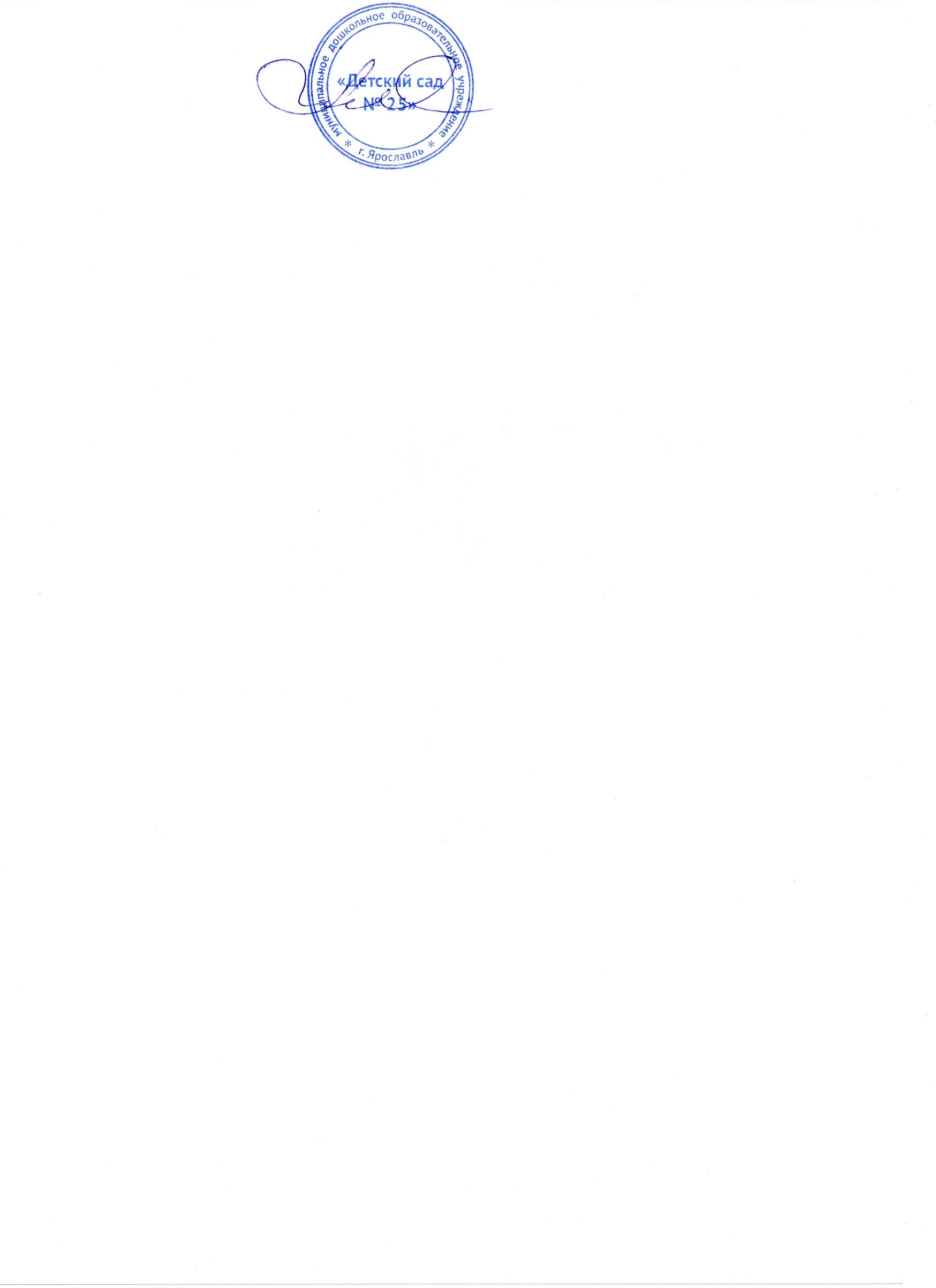 УТВЕРЖДАЮЗаведующий МДОУ «Детский сад № 25»_________________ В.П.ЛохматиковаПриказ 02-03/1-50/1 от 28.09.2020г.ДОПОЛНИТЕЛЬНАЯ ОБРАЗОВАТЕЛЬНАЯ ПРОГОРАММА«ЮНЫЙ ШАХМАТИСТ»ДЛЯ ДЕТЕЙ СТАРШЕГО ДОШКОЛЬНОГО ВОЗРАСТА(5-7 ЛЕТ)СРОК ОСВОЕНИЯ – 2 ГОДААвторы:  Безрукова Елена Евгеньевна, старший воспитательПанова Елена Валентиновна, воспитательСтруктура Программы ПОЯСНИТЕЛЬНАЯ ЗАПИСКАУровень Программы: программа дополнительного образования для детей дошкольного возраста 5-7 лет. 	Срок освоения Программы: 2 учебных годаЦелевая аудитория: воспитанники 5-7лет МДОУ «Детский сад № 25».Количество участников: 8-10 человек.Направленность Программы: спортивно-техническая.«Шахматная игра - это не просто праздное развлечение. С ее помощью можно приобрести или укрепить в себе ряд очень ценных качеств ума, полезных в человеческой жизни»Б. Франклин.Шахматы – это не только популярная игра, но и действенное, эффективное средство интеллектуального развития детей. Поэтому так важно начинать учить детей с дошкольного возраста.Процесс обучения азам шахматной игры способствует:развитию у детей способности ориентироваться на плоскости, логического мышления, суждений, умозаключений, учит ребёнка запоминать, обобщать, предвидеть результаты своей деятельности; вырабатывает умение вести точные и глубокие расчёты, требующие предприимчивости, дальновидности, смелости, хладнокровия, дерзости, настойчивости и изобретательности, фантазии, а также формируют волю.Дополнительная образовательная программа «Юный шахматист» (далее – программа, курс) разработана на основе программы И.Г.Сухина  «Федеральный курс «Шахматы – школе». Программа «Шахматы, первый год», является программой спортивно-технической направленности, реализуется в дошкольном образовательном учреждении и направлена на обеспечение целостного процесса психического, физического и умственного развития личности ребенка. Педагогическая целесообразность данной программы заключается прежде всего в идее использования игры в шахматы, как эффективного средства умственного, психического и физического развития ребенка-дошкольника. Данный курс по обучению игре в шахматы максимально прост и доступен дошкольникам. Важное значение при изучении шахматного курса имеет специально организованная игровая деятельность, использование приема обыгрывания учебных заданий, создания игровых ситуаций. В программе широко используется весь арсенал различных дидактических игр и заданий, предложенный И.Г.Сухиным, дается вариант примерного перспективного планирования занятий по обучению игре в шахматы, приводится перечень шахматных игр, а также перечень диафильмов, рекомендательный список художественной литературы и список методической литературы для педагога.Цель и задачи ПрограммыЦелью программы «Юный шахматист» является создание условий для личностного и интеллектуального развития детей старшего дошкольного возраста, формирования общей культуры и организации содержательного досуга посредством обучения игре в шахматы. Задачи обучения дошкольников игре в шахматы довольно широки и разнообразны:Образовательные: формировать устойчивый интерес дошкольников к игре в шахматы;способствовать освоению детьми основных шахматных понятий;познакомить с правилами поведения партеров во время шахматной игры, учить детей во время шахматной партии действовать в соответствие с этими правиламиучить детей взаимодействию между фигурами в процессе выполнения игровых заданий, а также, умению применять полученные знания о шахматных фигурах в процессе игры;обеспечить успешное овладение дошкольниками основополагающих принципов ведения шахматной партии;содействовать активному использованию полученных знаний в процессе игровой практики за шахматной доской; учить ориентироваться на плоскости, обогащать детскую фантазию.Развивающие: развивать умение сравнивать, выявлять и устанавливать простейшие связи и отношения, самостоятельно решать и объяснять ход решения учебной задачи;развивать все сферы мышления, память, внимание, наблюдательность, воображение; способствовать активизации мыслительной деятельности дошкольника; приобщать ребенка к самостоятельному решению логических задач;формировать мотивацию к познанию и творчеству.Воспитательные: воспитывать, усидчивость, целеустремленность, волю, организованность, уверенность в своих силах, самостоятельность в принятии решений.Принципы реализации ПрограммыОсновными принципами, на которых базируется Программа, являются:Принцип развивающей деятельности: игра не ради игры, а с целью развития личности каждого участника и всего коллектива в целом. Принцип активной включенности каждого ребенка в игровое действие, а не пассивное созерцание со стороны. Принцип доступности, последовательности и системности изложения программного материала. Принцип психологической комфортности – создание образовательной среды, обеспечивающей снятие всех стрессообразующих факторов обучающего процесса; Принцип целостного представления о мире - при введении нового знания раскрывается его взаимосвязь с предметами и явлениями окружающего мира;  Принцип минимакса – обеспечивается возможность продвижения каждого ребенка своим темпом; Принцип вариативности – у детей формируется умение осуществлять собственный выбор и им систематически предоставляется возможность выбора; Принцип творчества – процесс обучения ориентирован на приобретение детьми собственного опыта творческой деятельности; Ожидаемые результаты освоения программы дополнительного образования «Юный шахматист»К концу первого года обучения дети должны уметь:иметь представление о шахматной доске, ориентироваться на ней;различать и называть шахматные фигуры;правильно помещать шахматную доску между партнерами;правильно расставлять шахматные фигуры на шахматной доске в начальное положение;иметь представление об элементарных правилах игры;играть каждой фигурой в отдельности и в совокупности с другими фигурами без нарушений правил шахматного кодекса.К концу второго года обучения воспитанники должны:иметь представление об истории шахмат и выдающихся шахматистах;владеть основными шахматными терминами;правильно применять элементарные правила игры;различать горизонталь, вертикаль, диагональ;знать ценность шахматных фигур, сравнительную силу фигур;рокировать;объявлять шах;ставить мат;решать элементарные задачи на мат в один ход;записывать шахматную партиюразыгрывать шахматную партию от начала до конца с соблюдением всех правил игры.К концу курса дети должны знать:Шахматные термины: белое и черное поле, горизонталь, вертикаль, диагональ, центр, партнеры, начальное положение, белые, черные, ход, взятие, стоять под боем, взятие на проходе, длинная и короткая рокировка, шах, мат, пат, ничья.Названия шахматных фигур: ладья, слон, ферзь, конь, пешка, король;Правила хода и взятия каждой фигуры.Оценка эффективности обучения детей игре в шахматыДля оценки эффективности образовательного курса занятий, проводится диагностика освоения курса занятий детьми в конце каждого года обучения, констатируя произошедшие изменения. Эти данные оформляются в сводную таблицу.В качестве диагностических, используются игровые задания, предложенные И.Г.Сухиным:Задание № 1. История шахматной игры.Задание № 2.  Правильное расположение шахматной доски.Задание № 3. Название шахматных фигур.Задание № 4. Расположение шахматных фигур и пешек на шахматной доске.Задание № 5. Действия с шахматными фигурами и пешкой.Подробно данные игровые задания описаны в приложении 1.Уровни освоения программы:Высокий уровень – ребенок самостоятельно ведет шахматную партию. Делает правильные ходы, направленные на то, чтобы напасть на фигуру противника, ограничить ее подвижность, вывести из - под удара. Средний уровень – ребенок самостоятельно ведет шахматную партию. В игре допускает ошибки, некоторые фигуры остаются незадействованными. Низкий уровень – ребенок не может вести игру.Условные обозначения:Высокий уровень – 3 балласредний уровень – 2 балла низкий уровень – 1 балл.Итоговый балл вычисляется нахождением среднего арифметического значения по результатам выполнения всех заданий.Критерии оценки итогового уровня: Высокий уровень – 2,5- 3 балла средний уровень – 1,5-2,4 балла низкий уровень – 1-1,4 баллаСодержание ПрограммыСодержание работы по обучению детей 5-7 лет игре в шахматыОбучаясь игре в шахматы, ребенок живет в мире сказок и превращений обыкновенной шахматной доски и фигур в волшебные, что обогащает детскую фантазию. А изящество и красота отдельных ходов, шахматных комбинаций доставляет истинное удовольствие.Цель работы педагога: расширение кругозора детей, знакомство с древней игрой «шахматы», в процессе обучения игре в шахматы способствовать концентрации внимания, развитию логического мышления, памяти, внимания, наблюдательности, интереса к игре в шахматы.	Содержание обучения направлено на:формирование устойчивого интереса к игре в шахматы;освоение детьми основных шахматных понятий;знакомство с правилами поведения во время шахматной игры;взаимодействие между партнёрами в процессе выполнения игровых заданий, а также умению применять полученные знания в процессе игры;успешное овладение малышами основополагающих принципов ведения шахматной партии;развитие логического мышления, памяти, внимания, усидчивости;развитие личностных качеств: выдержку, усидчивость, целеустремленность, волю, организованность, уверенность в своих силах, самостоятельность в принятии решений.Перспективное планирование образовательной деятельности по ПрограммеУчебный курс включает в себя 64 занятия (по 32 занятия на каждый год обучения). На каждом из занятий прорабатывается элементарный шахматный материал с углубленной проработкой отдельных тем. Основной упор на занятиях делается на детальном изучении силы и слабости каждой шахматной фигуры, ее игровых возможностей, чтобы уже на первом этапе обучения дети могли сами оценивать сравнительную силу шахматных фигур, делать выводы о том, что ладья, к примеру, сильнее коня, а ферзь сильнее ладьи.Учебно-тематический план образовательной деятельности по дополнительной образовательной программе «Юный шахматист»ПЕРВЫЙ ГОД ОБУЧЕНИЯСодержание (первый год обучения). ВТОРОЙ ГОД ОБУЧЕНИЯ Содержание (второй год обучения)Формы проведения занятийОсновной формой организации занятий по программе «Юный шахматист» является групповая (8-10 человек). Рекомендуемая продолжительность занятия для детей 5-6 лет – 25 минут, для детей 6-7 лет – 30 минут. Методы, приёмы и средства обученияДля обучения детей игре в шахматы по программе «Юный шахматист» используются разнообразные методы и приемы.	Средствами обучения детей игре в шахматы являются:шахматная доска демонстрационная настенная магнитнаяшахматы демонстрационные плоскостные магнитныецветные фишки магнитные шахматные доски шахматные фигурыкарточки с заданиямизанимательный познавательный материал (И.Г.Сухин)Особенности организации образовательной деятельности по ПрограммеЗанятия по обучению дошкольников игре в шахматы проводятся в игровой форме.Дети в ходе занятия не только учат фигуры и шахматную доску, но и играют в дидактические игры, слушают сказки и рассказы, участвуют в шахматных турнирах.  В структуру занятий тесно вплетены различные виды деятельности: чтение сказок,прослушивание музыки,двигательные упражнения, психогимнастические этюды импровизация.Синтез различных видов деятельности подчинен одной цели – мотивации детей к совместной деятельности, поддержание интереса к игре в шахматы.Организационное обеспечение Программы Материально-техническое обеспечение (обеспеченность помещениями,  материалами и средствами обучения)Материально-техническое обеспечение Программы соответствует: санитарно-эпидемиологическим правилам и нормативам; правилам пожарной безопасности; требованиям к средствам обучения и воспитания; возрастным и индивидуальным особенностям и интересам воспитанников ДОУ. В ДОУ созданы необходимые материально-технические условия, которые благотворно влияют на успешную организацию образовательной деятельности по реализации дополнительной образовательной программы «Юный шахматист»:Для занятий по обучению игре в шахматы в детском саду имеются необходимое оборудование и материалы. Технические средства обученияРежим занятийРасписание занятий строится в соответствии с возрастными особенностями и возможностями детей 5-7 лет из расчёта:Занятия проводится в вечернее время после окончания образовательной деятельности по Основной образовательной программе МДОУ «Детский сад № 25».Во время занятия проходит смена видов деятельности.Методическое обеспечение ПрограммыВесела И., Веселый. Шахматный букварь. – М.: Просвещение, 1983. Гришин В.Г. Малыши играют в шахматы.- М. «Просвещение» 1991г. Гончаров В. Некоторые актуальные вопросы обучения дошкольника шахматной игре. – М.: ГЦОЛИФК, 1984 Зак В., Длуголенский Я. Я играю в шахматы. – Л.: Детская литература, 1985. Князева В. Уроки шахмат. – Ташкент, 1992. Кастор Харриет Играем в шахматы. - М. «Махаон» 1998 Михайлова З.А. Игровые занимательные задачи для А.Кузнецова «Лучшие развивающие игры для детей от 3-х до 7 лет. - Москва «Дом ХХI» 2006 Севостьянова Е.О. «Хочу все знать» (развитие интеллекта детей 5-7 лет). - М. ТЦ «Сфера» 2006 Сухин И. Волшебные фигуры, или Шахматы для детей 2–5 лет. – М.: Новая школа, 1994. Сухин И. Волшебный шахматный мешочек. – Испания: Издательский центр Маркота. Международная шахматная Академия Г. Каспарова, 1992 Сухин И. Шахматы, первый год, или Там клетки черно-белые чудес и тайн полны. - 1998. Сухин И. Шахматы, первый год, или Учусь и учу: Пособие для учителя. - 1999. Сухин И. Шахматы, второй год, или Играем и выигрываем. - 2002.Сухин И. Шахматы, второй год, или Учусь и учу. Пособие для учителя. - 2002.Сухин И. Приключения в Шахматной стране. – М.: Педагогика, 1991. Сухин И. Удивительные приключения в Шахматной стране. – М.: Поматур, 2000. Сухин И. Шахматы для самых маленьких. – М.: Астрель, АСТ, 2000. Тихомирова Л.Ф. «Развитие логического мышления детей» «Академия развития» Ярославль 1998 Тарабарина Т.И. «И учеба, и игра: математика» «Академия развития» Ярославль 2006Приложение 1.Оценка эффективности образовательного курса занятий по дополнительной образовательной программе «Юный шахматист»Уровни освоения программы:Высокий уровень – ребенок самостоятельно ведет шахматную партию. Делает правильные ходы, направленные на то, чтобы напасть на фигуру противника, ограничить ее подвижность, вывести из - под удара. Средний уровень – ребенок самостоятельно ведет шахматную партию. В игре допускает ошибки, некоторые фигуры остаются незадействованными. Низкий уровень – ребенок не может вести игру.Условные обозначения:Высокий уровень – 3 балласредний уровень – 2 балла низкий уровень – 1 балл.Итоговый балл вычисляется нахождением среднего арифметического значения по результатам выполнения всех заданий.Критерии оценки итогового уровня: Высокий уровень – 2,5- 3 балла средний уровень – 1,5-2,4 балла низкий уровень – 1-1,4 баллаДанные вносятся в сводную таблицу.ПРИНЯТАНа заседании Педагогического совета МДОУ «Детский сад № 25»«28» сентября 2020г.СогласованаСоветом родителей МДОУ «Детский сад № 25»«29» сентября 2020г.1.Пояснительная записка Пояснительная записка 31.1.Цель и задачи Программы 41.2.Принципы реализации Программы41.3.Ожидаемые результаты освоения программы дополнительного образования «Юный шахматист»51.4.Оценка эффективности обучения детей игре в шахматы62.Содержание ПрограммыСодержание Программы62.1.Содержание работы по обучению детей 5-7 лет игре в шахматы62.2.Перспективное планирование образовательной деятельности по Программе72.3.Формы проведения занятий82.4.Методы, приёмы и средства обучения82.4.Особенности организации образовательной деятельности по Программе93. Организационное обеспечение Программы Организационное обеспечение Программы 93.1.Материально-техническое обеспечение (обеспеченность помещениями,  материалами и средствами обучения)93.2.Режим занятий103.3Методическое обеспечение Программы10ПРИЛОЖЕНИЯ ПРИЛОЖЕНИЯ ПРИЛОЖЕНИЯ 1Оценка эффективности образовательного курса занятий по дополнительной образовательной программе «Юный шахматист»Оценка эффективности образовательного курса занятий по дополнительной образовательной программе «Юный шахматист»122«Перспективное планирование занятий по дополнительной образовательной программе «Юный шахматист»«Перспективное планирование занятий по дополнительной образовательной программе «Юный шахматист»14Неделя№ занятияТема Количество занятийКоличество занятийКоличество занятийНеделя№ занятияТема теорияпрактикавсегоОктябрьОктябрьОктябрьОктябрьОктябрьОктябрь11Чтение, инсценировка дидактической сказки «Удивительные приключения шахматной доски». Знакомство с шахматной доской.0,50,5122Шахматная доска. Белые   и черные поля. Чередование белых и черных полей на шахматной доске. Шахматная доска и шахматные поля квадратные. Чтение-инсценировка дидактической сказки «Котята-хвастунишки». 0,50,5133 Шахматная доска. Положение доски между партнерами. Горизонтальная линия. Количество горизонталей на доске. 0,50,5144 Шахматная доска. Вертикальная линия. Количество вертикалей на доске. Чередование белых и черных полей в горизонтали и вертикали. Дидактические задания и игры «Горизонталь», «Вертикаль» и др. 0,50,5155 Шахматная доска. Диагональ. Отличие диагонали от горизонтали и вертикали. Количество полей в диагонали. Большая белая и большая черная диагональ. Короткие диагонали. 0,50,51НоябрьНоябрьНоябрьНоябрьНоябрьНоябрь16 Шахматная доска. Центр. Форма центра. Количество полей в центре. Дидактические задания и игры «Поиграем – угадаем», «Диагональ» и др. 0,50,5127Шахматные фигуры. Белые и черные.  Ладья, слон, ферзь, конь, пешка, король. Просмотр диафильма «Приключения в Шахматной стране». 0,50,5138Шахматные фигуры. Дидактические задания и игры «Волшебный мешочек», «Угадайка», «Запретная фигура», «Поиграем-угадаем», «Что общего?», «Большая и маленькая». 0,50,5149Начальное положение. Расстановка фигур перед шахматной партией. Правило: ферзь любит свой цвет. Связь между горизонталями, вертикалями, диагоналями и начальным положением фигур. 0,50,51ДекабрьДекабрьДекабрьДекабрьДекабрьДекабрь110Начальное положение. Просмотр диафильма «Книга шахматной мудрости. Второй шаг в мир шахмат».  Дидактические задания и игры «Мешочек», «Да и нет», «Мяч».0,50,51211Ладья. Место ладьи в начальном положении. Ход ладьи. Взятие. Дидактические игры и задания «Лабиринт», «Перехитри часовых».0,50,51312Ладья. Повторение пройденного. Дидактические игры «Кратчайший путь», «Захват контрольного поля».0,50,51413Ладья. Дидактические игры «Игра на уничтожение», «Один в поле воин», «Ограничение подвижности».  0,5 0,5 1 ЯнварьЯнварьЯнварьЯнварьЯнварьЯнварь114Слон. Место слона в начальном положении. Ход слона. Взятие. Белопольные и чернопольные слоны. Дидактическое  задание «Один в поле воин», «Кратчайший  путь». 0,50,51215Слон. Разноцветные и одноцветные слоны. Качество. Легкие и тяжелые фигуры. Дидактические задания «Лабиринт», «Перехитри часовых». 0,50,51316Слон.  Повторение пройденного.Дидактические игры «Игра на уничтожение», «Захват контрольного поля», «Ограничение подвижности».0,50,51ФевральФевральФевральФевральФевральФевраль117Ладья против слона. Дидактические задания «Атака неприятельской фигуры», «Двойной удар», «Взятие», «Защита».  0,50,51218Ладья против слона. Дидактические задания «Выиграй фигуру», «Перехитри часовых», «Сними часовых». 0,50,51319Ладья против слона. Дидактические игры «Игра на уничтожение». 0,50,51420Ладья против слона. «Захват контрольного поля», «Ограничение подвижности». 0,50,51МартМартМартМартМартМарт121Ферзь. Место ферзя в начальном положении. Ход ферзя, взятие. Дидактические задания «Один в поле воин», «Кратчайший путь». 0,50,51222Ферзь. Ферзь – тяжелая фигура. Дидактические задания «Лабиринт», «Перехитри часовых». Просмотр диафильма «Волшебные шахматные фигуры. Третий шаг в мир шахмат». 0,50,51323Ферзь. Просмотр диафильма «Волшебные шахматные фигуры. Третий шаг в мир шахмат». 0,50,51424Ферзь. Дидактические игры «Игра на уничтожение», «Захват контрольного поля», «Ограничение подвижности». 0,50,51АпрельАпрельАпрельАпрельАпрельАпрель125Ферзь против ладьи и слона. Дидактические задания «Атака неприятельской фигуры», «Двойной удар», «Взятие», «Выиграй фигуру», «Перехитри часовых», «Сними часовых». 0,50,51226Ферзь против ладьи и слона. Дидактические игры «Игра на уничтожение», «Захват контрольного поля», «Ограничение подвижности». 0,50,51327Конь. Место коня в начальном положении. Ход слона. Взятие. Дидактические задания «Один в поле воин», «Кратчайший путь». 0,50,51428Конь. Конь – легкая фигура. Дидактические задания «Лабиринт», «Перехитри часовых». 0,50,51МайМайМайМайМайМай129Конь.  Повторение пройденного. Дидактические игры «Игра на уничтожение», «Захват контрольного поля», «Ограничение подвижности». 0,50,51230Конь. Дидактические игры «Захват контрольного поля», «Ограничение подвижности». 0,50,51331Конь против ферзя, ладьи, слона. Дидактические задания «Атака неприятельской фигуры», «Двойной удар», «Взятие», «Защита», «Выиграй фигуру», «Перехитри часовых», «Сними часовых».  0,50,51432Конь против ферзя, ладьи, слона. Дидактические игры «Игра на уничтожение», «Захват контрольного поля», «Ограничение подвижности». 0,50,51ИТОГО:ИТОГО:ИТОГО:161632Тема/ кол-во занятийТема/ кол-во занятийСодержание работыШахматная доска6Знакомство с шахматной доской. Белые и черные поля. Чередование белых и черных полей на шахматной доске. Шахматная доска и шахматные поля квадратные. Положение доски между партнерами. Горизонтальная линия. Количество горизонталей на доске. Вертикальная линия. Количество вертикалей на доске. Чередование белых и черных полей в горизонтали и вертикали. Дидактические задания и игры «Горизонталь», «Вертикаль» и др. Диагональ. Отличие диагонали от горизонтали и вертикали. Количество полей в диагонали. Большая белая и большая черная диагональ. Короткие диагонали. Центр. Форма центра. Количество полей в центре. Дидактические задания и игры «Поиграем – угадаем», «Диагональ» и др. Шахматные фигуры2Познакомить детей с шахматными фигурами. Белые и черные.  Ладья, слон, ферзь, конь, пешка, король. Начальное положение2Расстановка фигур перед шахматной партией. Правило: ферзь любит свой цвет. Связь между горизонталями, вертикалями, диагоналями и начальным положением фигур.Ладья3Место ладьи в начальном положении. Ход. Ход ладьи. Взятие. Дидактические игры и задания «Лабиринт», «Перехитри часовых», «Один в поле воин», «Кратчайший путь». Дидактические игры «Игра на уничтожение», «Ограничение подвижности».Слон3Место слона в начальном положении. Ход слона. Взятие. Белопольные и чернопольные слоны. Дидактическое задание «Один в поле воин», «Кратчайший путь». Разноцветные и одноцветные слоны. Качество. Легкие и тяжелые фигуры. Дидактические задания «Лабиринт», «Перехитри часовых». Дидактические игры «Игра на уничтожение», «Захват контрольного поля». Ладья против слона4Дидактические задания «Атака неприятельской фигуры», «Двойной удар», «Взятие», «Защита», «Выиграй фигуру», «Перехитри часовых», «Сними часовых». Дидактические игры «Игра на уничтожение», «Захват контрольного поля», «Ограничение подвижности».Ферзь4Место ферзя в начальном положении. Ход ферзя, взятие. Дидактические задания «Один в поле воин», «Кратчайший путь». Ферзь – тяжелая фигура. Дидактические задания «Лабиринт», «Перехитри часовых». Просмотр диафильма «Волшебные шахматные фигуры. Третий шаг в мир шахмат». Дидактические игры «Игра на уничтожение», «Захват контрольного поля», «Ограничение подвижности». Ферзь против ладьи и слона2Дидактические задания «Атака неприятельской фигуры», «Двойной удар», «Взятие», «Выиграй фигуру», «Перехитри часовых», «Сними часовых». Дидактические игры «Игра на уничтожение», «Захват контрольного поля», «Ограничение подвижности». Конь4Место коня в начальном положении. Ход слона. Взятие. Дидактические задания «Один в поле воин», «Кратчайший путь». Конь- легкая фигура. Дидактические задания  «Лабиринт», «Перехитри часовых». Дидактические игры «Игра на уничтожение», «Захват контрольного поля», «Ограничение подвижности». Конь против ферзя, ладьи, слона2Дидактические задания «Атака неприятельской фигуры», «Двойной удар», «Взятие», «Защита», «Выиграй фигуру», «Перехитри часовых», «Сними часовых». Дидактические игры «Игра на уничтожение», «Захват контрольного поля», «Ограничение подвижности».Неделя№ занятияТемаКоличество занятийКоличество занятийКоличество занятийНеделя№ занятияТематеорияпрактикавсегоОктябрьОктябрьОктябрьОктябрьОктябрьОктябрь11Пешка. Место пешки в начальном положении. Ладейные, коневая, слоновая, ферзевая, королевская пешки. Ход пешки, взятие.  0,50,5122Пешка. Взятие на проходе. Превращение пешки.  0,50,5133 Пешка. Чтение – инсценировка сказки «Лена, Оля и Баба-Яга». Дидактические задания «Один в поле воин», «Лабиринт», «Ограничение подвижности». 0,50,5144 Пешка против ферзя, слона, ладьи, коня. Дидактические задания «Атака неприятельской фигуры», «Двойной удар», «Взятие». 0,50,5155 Пешка против ферзя, слона, ладьи, коня. Дидактические задания «Защита», «Выиграй фигуру», «Перехитри часовых». Дидактическая игра «Ограничение подвижности». 0,50,51НоябрьНоябрьНоябрьНоябрьНоябрьНоябрь16 Король. Место короля в начальном положении. Ход слона. Взятие. Дидактические задания «Кратчайший путь», «Лабиринт», «Перехитри часовых».  0,50,5127Король. Короля не бьют, но под бой его ставить нельзя. Дидактические задания «Один в поле воин».0,50,5138Король. Дидактические игры «Игра на уничтожение», «Захват контрольного поля» 0,50,5149Король против других фигур. Дидактические задания «Атака неприятельской фигуры», «Двойной удар», «Взятие», «Перехитри часовых», «Сними часовых».  0,50,51ДекабрьДекабрьДекабрьДекабрьДекабрьДекабрь110Король против других фигур. Дидактические игры «Игра на уничтожение», «Захват контрольного поля», «Ограничение подвижности». 0,50,51211Шах. Шах ферзем, ладьей, слоном, конем, пешкой. Три способа защиты от шаха.  0,50,51312Шах. Дидактические задания «Шах или не шах», «Дай шах», «Пять шахов», «Шах с выигрышем фигуры», «Защита от шаха». 0,50,51413Шах. Открытый шах. Двойной шах. Дидактические задания «Дай открытый шах», «Открытый шах с выигрышем фигуры».  0,5 0,5 1 ЯнварьЯнварьЯнварьЯнварьЯнварьЯнварь114Мат. Цель игры. Мат ферзем, ладьей, слоном. 0,50,51215Мат. Мат конем, пешкой. Дидактическое здание «Мат или не мат». 0,50,51316Мат. Мат в один ход. Мат в один ход ферзем, ладьей, слоном (простые примеры). Дидактическое задание «Мат в один ход». 0,50,51ФевральФевральФевральФевральФевральФевраль117Мат. Мат в один ход конем, пешкой (простые примеры). Дидактическое задание «Мат в один ход». 0,50,51218Мат. Мат в один ход: сложные случаи с большим числом фигур.  0,50,51319Мат. Дидактические задания «Мат в один ход», «Пять матов», «Пропавшая фигура». 0,50,51420Ничья, пат. Отличие пата от мата. Варианты ничьей. Дидактическое задание «Пат или не пат». 0,50,51МартМартМартМартМартМарт121Ничья, пат. Примеры на пат. Дидактическое задание «Пат или не пат». 0,50,51222Рокировка. Длинная и короткая рокировка. Дидактические задания «Рокировка», «Мат в один ход». 0,50,51323Рокировка. Правила рокировки. Дидактические задания «Выиграй фигуру». 0,50,51424Шахматная партия. Игра всеми фигурами из начального положения (без пояснений о том, как лучше начинать шахматную партию). Дидактическая игра «Два хода». 0,50,51АпрельАпрельАпрельАпрельАпрельАпрель125Шахматная партия. Игра всеми фигурами из начального положения (без пояснений о том, как лучше начинать шахматную партию). Дидактическая игра «Два хода».0,50,51226Шахматная партия. Самые общие рекомендации о принципах разыгрывания дебюта. Игра всеми фигурами из начального положения. 0,50,51327Шахматная партия. Самые общие рекомендации о принципах разыгрывания дебюта. Игра всеми фигурами из начального положения 0,50,51428Шахматная партия. Самые общие рекомендации о принципах разыгрывания дебюта. Игра всеми фигурами из начального положения 0,50,51МайМайМайМайМайМай129Шахматная партия. Демонстрация коротких партий. Игра всеми фигурами из начального положения. 0,50,51230Шахматная партия. Демонстрация коротких партий. Игра всеми фигурами из начального положения. 0,50,51331Повторение пройденного материала. 0,50,51432Повторение пройденного материала. 0,50,51ИТОГО:ИТОГО:ИТОГО:161632Тема/ кол-во занятийТема/ кол-во занятийСодержание работыПешка3Место пешки в начальном положении. Ладейные, коневая, слоновая, ферзевая, королевская пешки. Ход пешки, взятие. Взятие на проходе. Превращение пешки. Дидактические задания «Один в поле воин», «Лабиринт». Дидактическая игра «Ограничение подвижности». Пешка против ферзя, слона, ладьи, коня2Дидактические задания «Атака неприятельской фигуры», «Двойной удар», «Взятие». Дидактические задания «Защита», «Выиграй фигуру», «Перехитри часовых». Дидактическая игра «Ограничение подвижности».Король3Место короля в начальном положении. Ход слона. Взятие. Дидактические задания «Кратчайший путь», «Лабиринт», «Перехитри часовых». Короля не бьют, но под бой его ставить нельзя. Дидактические задания «Один в поле воин». Дидактические игры «Игра на уничтожение», «Захват контрольного поля». Король против других фигур2Дидактические задания «Атака неприятельской фигуры», «Двойной удар», «Взятие», «Перехитри часовых», «Сними часовых». Дидактические игры «Игра на уничтожение», «Захват контрольного поля», «Ограничение подвижности».Шах3Шах ферзем, ладьей, слоном, конем, пешкой. Три способа защиты от шаха. Дидактические задания «Шах или не шах», «Дай шах», «Пять шахов», «Шах с выигрышем фигуры», «Защита от шаха». Открытый шах. Двойной шах. Дидактические задания «Дай открытый шах», «Открытый шах с выигрышем фигуры». Мат6Мат ферзем, ладьей, слоном. Мат конем, пешкой. Дидактическое здание «Мат или не мат». Мат в один ход. Мат в один ход ферзем, ладьей, слоном (простые примеры). Дидактическое задание «Мат в один ход». Мат в один ход конем, пешкой (простые примеры). Дидактическое задание «Мат в один ход». Мат в один ход: сложные случаи с большим числом фигур. Дидактические задания «Мат в один ход», «Пять матов», «Пропавшая фигура». Ничья, пат2Отличие пата от мата. Варианты ничьей. Дидактическое задание «Пат или не пат». Примеры на пат. Дидактическое задание «Пат или не пат». Рокировка2Длинная и короткая рокировка. Дидактические задания «Рокировка», «Мат в один ход». Правила рокировки. Дидактические задания «Выиграй фигуру». Шахматная партия7Игра всеми фигурами из начального положения (без пояснений о том, как лучше начинать шахматную партию). Дидактическая игра «Два хода». Игра всеми фигурами из начального положения (без пояснений о том, как лучше начинать шахматную партию). Самые общие рекомендации о принципах разыгрывания дебюта. Демонстрация коротких партий. Игра всеми фигурами из начального положенияПовторение пройденного2Закрепление знаний о шахматах, шахматных партиях. Разыгрывание шахматных партий (самостоятельно). Итоговое мероприятие: Шахматный праздник.Цель: активизировать мыслительную и познавательную деятельность, воспитывать интерес к игре в шахматы.Форма организации: совместная деятельность педагогов, родителей и детей.Форма проведения: инсценировка с участием детей. МетодыПриёмыНаглядныйРассматривание на занятиях партий, демонстрация способов игры в шахматы, приемов выполнения ходов шахматными фигурами, способы удержания их в руке или на демонстрационной доске.Информационно-рецептивныйОбследование шахматных фигур, которое предполагает подключение различных анализаторов (зрительных и тактильных) для знакомства с формой, определения пространственных соотношений между ними (слева, справа, спереди, сзади, по диагонали). Совместная деятельность педагога и ребёнка.РепродуктивныйВоспроизводство знаний и способов деятельности (выполнение хода каждой фигурой в отдельности и в совокупности всех фигур)ПрактическийИспользование детьми на практике полученных знаний и увиденных приемов игры в шахматы.СловесныйКраткое описание и объяснение действий, сопровождение и демонстрация собственной деятельности.ИгровойИспользование сюжета игр для организации детской деятельности, персонажей для обыгрывания сюжета.Проблемный Решение проблемных задач с помощью педагога.Кабинет для занятий по обучению игре в шахматыНаходится на втором этаже и полностью укомплектован необходимым игровым оборудованием. Оборудование и материалы соответствуют возрастным особенностям, учитывают антропометрические параметры детей.№Наименование оборудованияКоличество1шахматная доска демонстрационная настенная магнитная22шахматы демонстрационные плоскостные магнитные (комплект)23цветные фишки магнитные (комплект)24шахматные доски 55шахматные фигуры (комплект)56картотека дидактических игр по обучению игре в шахматы17фонотека с записями для проведения ОД  в ассортименте8комплекты учебных материалов для детей в ассортименте9альбомы, портреты выдающихся шахматистов, тренировочные диаграммы, иллюстрации, фотографиив ассортименте10столы511стулья12ТСОколичествоНоутбук1Проектор мультимедийный1Видеокамера1Фотоаппарат1Фонотека с записями для проведения ОД в ассортиментеАудиопроигрыватель портативный1Возраст детейКоличество и продолжительность занятийКоличество и продолжительность занятийКоличество и продолжительность занятийКоличество и продолжительность занятийКоличество и продолжительность занятийКоличество и продолжительность занятийВозраст детейнеделянеделямесяцмесяцгодгодВозраст детейколичество занятийдлительностьколичество занятийдлительностьколичество занятийдлительность5-6 лет125 мин.4100 мин.34850 мин.6-7 лет130 мин.4120 мин.341020 мин.ЗаданиеИнструкцияКритерии оценкиКритерии оценкиКритерии оценкиЗаданиеИнструкцияВысокий уровеньСредний уровеньНизкий уровеньЗадание № 1. История шахматной игрыРасскажи, что ты знаешь о шахматах, как об игре, которая возникла еще в древности. Назови, каких чемпионов мира по шахматам ты знаешь?рассказывает об истории шахмат, высказывает свое эмоциональное отношение к игре; называет 2-3 чемпиона мира по шахматамотвечает односложно, дополняет рассказ педагога; называет 1 чемпиона мира по шахматамЗадание № 2. Правильное расположение шахматной доскиКуклы решили играть в шахматы. Расположи правильно шахматную доску для кукол.правильно выполняет заданиевыполняет задание неправильноЗадание № 3.Название шахматных фигурДавай поиграем в игру «Школа». Это твои ученики, как их зовут? правильно выполняет заданиевыполняет задание, допуская 1-2 ошибкивыполняет задание неправильноЗадание № 4.Расположение шахматных фигур и пешек на шахматной доскеПосади своих учеников каждого на свое место.правильно выполняет заданиевыполняет задание с небольшой помощью взрослого или допускает 1-2 ошибкивыполняет задание неправильноЗадание № 5.Действия с шахматными фигурами и пешкой1: Сделай ход пешкой (ладьей, слоном, конем, ферзем, королем). Инструкция 2: Съешь фигуру пешкой (ладьей, слоном, конем, ферзем, королем).правильно выполняет заданиевыполняет задание с небольшой помощью взрослого или допускает 1-3 ошибкивыполняет задание неправильно№Ф.И.О. ребёнкаФ.И.О. ребёнкаДиагностические игровые заданияДиагностические игровые заданияДиагностические игровые заданияДиагностические игровые заданияДиагностические игровые заданияУровень освоения программыУровень освоения программы№Ф.И.О. ребёнкаФ.И.О. ребёнкаЗадание 1Задание 2Задание 3Задание 4Задание 5Средний балл%№Ф.И.О. ребёнкаФ.И.О. ребёнка123…Эффективность освоения программы Эффективность освоения программы Средний баллЭффективность освоения программы Эффективность освоения программы %